宮古青少年の家所長　　島尻　政俊　殿　このたび、施設利用にあたり（食材・弁当）の持ち込みを致します。つきましては、飲食・衛生管理の諸問題（食中毒等）について一切の責任を当団体で負う事を誓います。利用日程：令和　　　年　　　月　　日　～　令和　　　年　　　月　　　日利用場所：宮古青少年の家（野外炊飯場・広場・ピロティ）令和　　　　年　　　　　月　　　　日　　　　　　　　　　　　　　　　　　　　　団体名：　　　　　　　　　　　　　　　　　　　　　代表者名：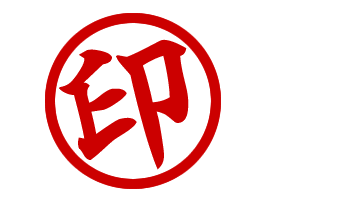 　　　　　　　　　　　　　　　　　　　　　住所：　　　　　　　　　　　　　　　　　　　　　電話番号：